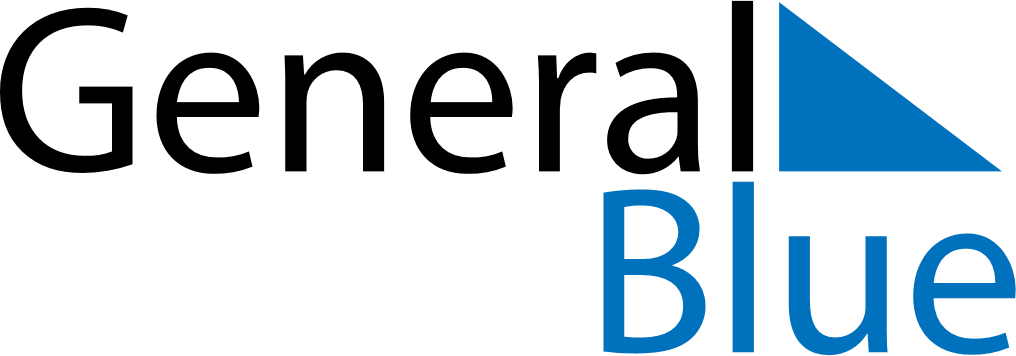 July 2020July 2020July 2020VenezuelaVenezuelaMONTUEWEDTHUFRISATSUN12345Independence Day67891011121314151617181920212223242526Birthday of Simón Bolívar2728293031